NOMBRE DE LA UNIDAD ADMINISTRATIVAPlan de trabajo de Unidad De Gestión Documental y Archivo Institucional en el municipio de San Dionisio- 2018.Unidad administrativa que lo presentaMunicipio San Dionisio enero de 2018ALCALDIA MUNICIPAL DE SAN DIONISIO.-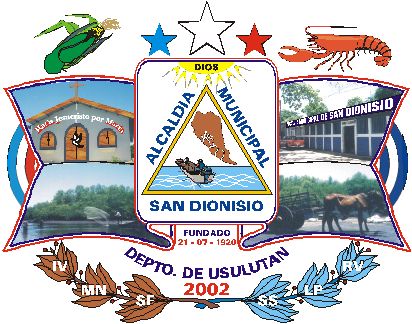 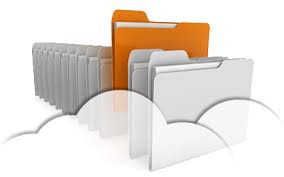 Plan de trabajo de Unidad De Gestión Documental y Archivo en el municipio de San Dionisio- 2018.Municipio San Dionisio enero de 2018IntroducciónLos Archivos son parte legítima y necesaria de nuestra Administración Publica ya que la Administración crea con los documentos y archivos el lenguaje que le es propio, y que requiere como garantía e instrumento para su subsistencia y operación. Por lo que es necesario crear mecanismo de Control de Documentos como el manejo de Resguardo de toda la documentación existente como la que se genere. En el marco de la Ley de Acceso a la Información Pública (LAIP) que a título IV "Administración   de  Archivos",   Capítulo   Único,  artículo  42  dice:   "Los  entes obligados, de conformidad con las disposiciones  aplicables, deberán asegurar el adecuado funcionamiento de los archivos, con tal fin:  a) Crearán un sistema de archivo  que  permita  localizar  con  prontitud  y seguridad  los  datos  que genere, procese o reciba con motivo del desempeño de su función, el cual deberá mantenerse actualizado; y e) Se guiarán por los lineamientos y observaciones que sobre el particular emita el Instituto." JustificaciónSiendo uno de las normativas institucionales la Ley de Acceso a la Información Pública, que en su artículo 107 dice:” Dentro de un plazo de trescientos sesenta y cinco días a partir de la vigencia de la Ley,  los entes obligados deberán completar la organización y funcionamiento de sus Archivo”. "Lineamientos  de  Gestión Documental  y Archivos" publicados en el Diario Oficial de la República de El Salvador, el 17 de agosto del año 2015, tomo No 408, número 147, páginas de la 70 a la 88. Instituyendo en el lineamiento No 1 la creación del Sistema Institucional de Gestión Documental y Archivos (SIGDA) y el establecimiento de la Unidad que será la encargada de dirigir este sistema; la "Unidad de Gestión Documental y Archivos" "UGDA".Así mismo, en la Normativa Nacional de Archivo (2013), emitida por el Archivo General de la Nación - AGN (que es también ente rector y fiscalizador), en el contenido  No   3  "Pasos  para  la  implementación  del  Sistema  Institucional  de Archivos" a página 43, se encuentra la propuesta de la creación y estructura organizativa de la Unidad de Gestión Documental y Archivo Institucional; en la que también se enumeran las funciones principales de esta Unidad.Debemos trabajar en los lineamientos generales  para poder responder a las exigencias de la ley (Art 41 LAIP) y son:Criterios sobre la identificación y seguimiento a los datos y documentos desde el  momento en que sean creados o recibidos. Mecanismos que permitan la adecuada administración, catalogación, conservación y protección de la información de acuerdo con su naturaleza. Mecanismos para la conservación y mantenimiento de la información que obedezca a  estándares mínimos en materia de archivología. La capacitación a funcionarios en técnicas de archivología. La organización de la información, de manera que facilite la consulta directa de los Particulares. El uso de tecnologías que permitan el resguardo eficiente y eficaz de la información pública. Creación de Políticas aprobadas por la Máxima Autoridad del EnteCreación de Manuales que vengan a garantizar la organización, conservación y acceso a los documentos y archivos.Objetivos del plan Unidad De gestion documental y ARCHIVO INSTITUCIONAL en el municipio.Objetivo General: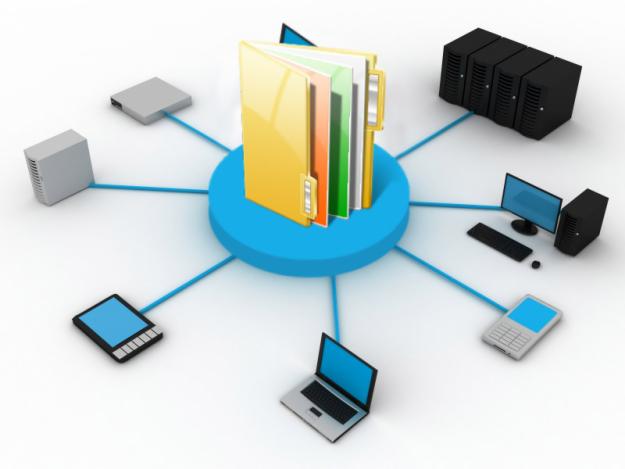 "Implementar, dirigir y coordinar el Sistema Institucional de Gestión Documental y Archivos (SIGDA), para apoyar, organizar, sistematizar y facilitar los procesos administrativos  Acondicionando  la documentación de la Unidad del Archivo Municipal, para que satisfaga las diversas demandas de requerimiento de la ley de Acceso de Información Publica en cuanto al cuido, conservación y consulta de estos; Que están al servicio de la Gestión Administrativa, la información, la investigación y cultura del municipio. Objetivos específicos:Preparar la propuesta de los criterios para implementar una buena Gestión Documental de  Archivo General en el 2018	Elaborar las normas e instrucciones técnicas de los procesos del SIGDA,.Recibir, clasificar y ubicar la documentación de nuevo ingreso.Las demás que le sean asignadas y correspondan a la naturaleza del puesto. Funcionamiento de archivos (Art. 42 LAIP).Para asegurar el adecuado funcionamiento de los archivos, deberá seguirse los siguientes pasos: a. Crear un sistema de archivo( SIGDA) que normalice los procesos de Identificación, diseño, uso, clasificación, digitalización de los documentos   que permita localizar con prontitud y seguridad los datos que genere, procese o reciba con motivo del desempeño de su función, el cual deberá mantenerse actualizado. b. Establecer programas de automatización de la consulta de archivos por medios electrónicos. c. Se guiarán por los lineamientos y observaciones que sobre el particular emita el Instituto.CRONOGRAMA DE ACTIVIDAD DE UGDA Y ARCHIVO INSTITUCIONALCRONOGRAMA DE ACTIVIDAD DE UGDA Y ARCHIVO INSTITUCIONALCRONOGRAMA DE ACTIVIDAD DE UGDA Y ARCHIVO INSTITUCIONALCRONOGRAMA DE ACTIVIDAD DE UGDA Y ARCHIVO INSTITUCIONALCRONOGRAMA DE ACTIVIDAD DE UGDA Y ARCHIVO INSTITUCIONALCRONOGRAMA DE ACTIVIDAD DE UGDA Y ARCHIVO INSTITUCIONALCRONOGRAMA DE ACTIVIDAD DE UGDA Y ARCHIVO INSTITUCIONALCRONOGRAMA DE ACTIVIDAD DE UGDA Y ARCHIVO INSTITUCIONALCRONOGRAMA DE ACTIVIDAD DE UGDA Y ARCHIVO INSTITUCIONALCRONOGRAMA DE ACTIVIDAD DE UGDA Y ARCHIVO INSTITUCIONALCRONOGRAMA DE ACTIVIDAD DE UGDA Y ARCHIVO INSTITUCIONALCRONOGRAMA DE ACTIVIDAD DE UGDA Y ARCHIVO INSTITUCIONALCRONOGRAMA DE ACTIVIDAD DE UGDA Y ARCHIVO INSTITUCIONALCRONOGRAMA DE ACTIVIDAD DE UGDA Y ARCHIVO INSTITUCIONALActividadA realizarENEROFEBREROMARZOABRILMAYOJUNIOJULIOAGOSTOSEPTIEM.OCTUBRENOVIEMBRE.DICIEMB.Presentación de Manuales Específicos En Prestamos de Documentos y Transferencias de Documentos enEn Archivo Institucional  Darle Continuidad al Proceso de  Clasificación y Ordenación de los Documentos en el Nuevo Archivo InstitucionalSolicitar e gestionar a las InstitucionesEducativas para el apoyo de Estudiantes para darle continuidad alProceso de Clasificación y Ordena-cion.(Estudiantes  de servicio social de Centros Educativos, Universitarios y otros que Remita Recursos Humanos).Gestionar la Adquisición de 250 cajasDe Archivo para el Resguardo de losDocumentos.Diplomado en Gestión DocumentalImpartido por ISDEM-USAIDImplementación de Proceso de Eliminación De los Documentos sin valor en el Archivo Institucional con el  Comité De Selección y Eliminación y con estudiantes Presentar Inventario de todos los documentos Que se han identificado en el archivoPresentar el Segundo Plan de  Capacitación A los Archivos de Gestión sobre Como Resguardar la Información y Su Ordenamiento y Clasificación Siguiendo las Normas Archivísticas como presentaciónDe los manuales que se van a regirEn el proceso de las transferenciasY prestamos de Documentos.Agregar información actualizada aGuía de Archivo  según Lo   estable el art. 43 De la LAIPPresentar Informes al Concejo Municipal de las tareas realizadasRecibir las solicitudes de documentos que se requieren en las diversos Departamentos AdministrativosEntregar la información solicitada en el menor tiempo posibleAsistir a las Diferentes CapacitacionesO Curso por parte de Instituto o Cualquier otra Institución en apoyoA los Archivos.Clasificar y Revisar la Documentación que se  recibeSolicitar con tiempo las necesidades de uso laboralGestionar para la Mejorar lasCondiciones del almacenamiento de la documentación.Gestionar para implementarMecanismo de Control de los Documentos  Realizar Visitas a Archivos de Otras Instituciones para el Intercambio de experiencias en el Manejo Y Resguardo de los DocumentosImplementar un Instructivo de Limpieza y desinfección en elArchivo Central para Realizar Jornadas de limpieza.Presentar el Manual de  UnidadDe Gestión Documental y ArchivoY todas las Demás  que me seanEncomendadas.